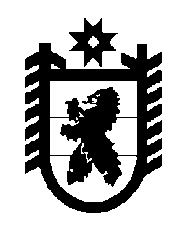 Российская Федерация Республика Карелия    УКАЗГЛАВЫ РЕСПУБЛИКИ КАРЕЛИЯО внесении изменений в некоторые указы Главы 
Республики Карелия1. Внести в Положение о представлении гражданами, претендующими на замещение должностей государственной гражданской службы Республики Карелия, и государственными гражданскими служащими Республики Карелия сведений о своих доходах, об имуществе и обязательствах имущественного характера, а также сведений о доходах, об имуществе и обязательствах имущественного характера своих супруги (супруга) и несовершеннолетних детей, утвержденное Указом Главы Республики Карелия от 25 августа 2009 года № 74 «Об утверждении Положения о представлении гражданами, претендующими на замещение должностей государственной гражданской службы Республики Карелия, и государственными гражданскими служащими Республики Карелия сведений о своих доходах, об имуществе и обязательствах имущественного характера, а также сведений о доходах, об имуществе и обязательствах имущественного характера своих супруги (супруга) и несовершеннолетних детей» (Собрание законодательства Республики Карелия, 2009, № 8, ст. 878; 2011, № 7, ст. 1043; 2012, № 5, ст. 857; № 7, 
ст. 1293; 2014, № 7, ст. 1263; 2015, № 1, ст. 38; № 12, ст. 2316), следующие изменения:1) подпункты «а» – «б» пункта 4 изложить в следующей редакции:«а) сведения о своих доходах, полученных от всех источников (включая доходы по прежнему месту работы или месту замещения выборной должности, пенсии, пособия, иные выплаты) за календарный год, предшествующий году подачи документов для замещения должности гражданской службы, о недвижимом имуществе, транспортных средствах и ценных бумагах, отчужденных им в результате безвозмездной сделки в течение календарного года, предшествующего году подачи документов для замещения должности гражданской службы, а также сведения об имуществе, принадлежащем ему на праве собственности, и о своих обязательствах имущественного характера по состоянию на первое число месяца, предшествующего месяцу подачи документов для замещения должности гражданской службы (на отчетную дату);б) сведения о доходах супруги (супруга) и несовершеннолетних детей, полученных от всех источников (включая заработную плату, пенсии, пособия, иные выплаты) за календарный год, предшествующий году подачи гражданином документов для замещения должности государственной службы, о недвижимом имуществе, транспортных средствах и ценных бумагах, отчужденных ими в результате безвозмездной сделки в течение календарного года, предшествующего году подачи документов для замещения должности гражданской службы, 
а также сведения об имуществе, принадлежащем им на праве собственности, и об их обязательствах имущественного характера по состоянию на первое число месяца, предшествующего месяцу подачи гражданином документов для замещения должности гражданской службы (на отчетную дату).»;2) подпункты «а» – «б» пункта 5 изложить в следующей редакции:«а) сведения о своих доходах, полученных за отчетный период 
(с 1 января по 31 декабря) от всех источников (включая денежное содержание, пенсии, пособия, иные выплаты), о недвижимом имуществе, транспортных средствах и ценных бумагах, отчужденных им в результате безвозмездной сделки в течение отчетного периода (с 1 января 
по 31 декабря), а также сведения об имуществе, принадлежащем ему на праве собственности, и о своих обязательствах имущественного характера по состоянию на конец отчетного периода; б) сведения о доходах супруги (супруга) и несовершеннолетних детей, полученных за отчетный период (с 1 января по 31 декабря) от всех источников (включая заработную плату, пенсии, пособия, иные выплаты), о недвижимом имуществе, транспортных средствах и ценных бумагах, отчужденных ими в результате безвозмездной сделки в течение отчетного периода (с 1 января по 31 декабря), а также сведения об имуществе, принадлежащем им на праве собственности, и об их обязательствах имущественного характера по состоянию на конец отчетного периода.».2. Внести в Положение о проверке достоверности и полноты сведений о доходах, об имуществе и обязательствах имущественного характера, представляемых гражданами, претендующими на замещение должностей государственной гражданской службы Республики Карелия, и государственными гражданскими служащими Республики Карелия, и соблюдения государственными гражданскими служащими Республики Карелия требований к служебному поведению, утвержденное Указом Главы Республики Карелия от 30 декабря 2009 года № 118 
«Об утверждении Положения о проверке достоверности и полноты сведений о доходах, об имуществе и обязательствах имущественного характера, представляемых гражданами, претендующими на замещение должностей государственной гражданской службы Республики Карелия, и государственными гражданскими служащими Республики Карелия, и соблюдения государственными гражданскими служащими Республики Карелия требований к служебному поведению» (Собрание законодательства Республики Карелия, 2009, № 12, ст. 1426; 2010, № 8, 
ст. 982; 2011, № 7, ст. 1043; 2012, № 3, ст. 426; № 5, ст. 857; 2013, № 6, 
ст. 971; 2014, № 5, ст. 755; № 7, ст. 1263; 2015, № 4, ст. 649; № 12, ст. 2316; 2016, № 8, ст. 1699),  следующие изменения:1) в абзаце первом пункта 4 слова «Председателя Государственного контрольного комитета Республики Карелия (далее – Комитет)» заменить словами «заместителя Главы Республики Карелия – Руководителя Администрации Главы Республики Карелия (далее – Администрация)»;2) в абзаце первом пункта 5:слова «Председателя Комитета» заменить словами «заместителя Главы Республики Карелия – Руководителя Администрации»;слова «подразделением Комитета, определяемым Председателем Комитета (далее – подразделение Комитета)» заменить словами «подразделением Администрации, определяемым заместителем Главы Республики Карелия – Руководителем Администрации (далее – подразделение Администрации)»;3) в подпункте «а.1» пункта 8 слово «Комитета» заменить словом «Администрации»;4) в абзаце первом пункта 11 слово «Комитета» заменить словом «Администрации»; 5) в пункте 14 слово «Комитетом» заменить словом «Администрацией»; 6) в абзаце первом пункта 16 слово «Комитета» заменить словом «Администрации»; 7) в пункте 17 слово «Комитета» заменить словом «Администрации»; 8) в подпункте «в» пункта 18 слово «Комитета» заменить словом «Администрации»; 9) в пункте 20 слово «Комитета» заменить словом «Администрации»;10) в пункте 21 слово «Комитета» заменить словом «Администрации»;11) в пункте 24 слово «Комитета» заменить словом «Администрации».3. Внести в Положение о представлении гражданами, претендующими на замещение государственных должностей Республики Карелия, и лицами, замещающими государственные должности Республики Карелия, сведений о доходах, об имуществе и обязательствах имущественного характера, утвержденное Указом Главы Республики Карелия от 30 декабря 2009 года № 120 «О представлении гражданами, претендующими на замещение государственных должностей Республики Карелия, и лицами, замещающими государственные должности Республики Карелия, сведений о доходах, об имуществе и обязательствах имущественного характера» (Собрание законодательства Республики Карелия, 2009, № 12, ст. 1428; 2011, № 7, ст. 1043; 2012, № 3, ст. 426; № 5, ст. 857; 2014, № 7, ст. 1263; 2015, № 1, ст. 38; № 12, ст. 2316), следующие изменения:1) пункт 3 после слов «справки о доходах, расходах, об имуществе и обязательствах имущественного характера» дополнить словами «(далее – справка)»;2) дополнить пунктом 3.1 следующего содержания:«3.1. Граждане, претендующие на замещение государственных должностей Республики Карелия, указанных в пунктах 1 – 3 Сводного перечня государственных должностей Республики Карелия, установленного статьей 3 Закона Республики Карелия от 4 марта 2005 года № 857-ЗРК «О некоторых вопросах государственной гражданской службы и правового положения лиц, замещающих государственные должности», лица, замещающие указанные должности, заполняют справку с использованием специального программного обеспечения «Справки БК», размещенного на официальном сайте государственной информационной системы в области государственной службы в информационно-телекоммуникационной сети «Интернет».»;3) подпункты «а» – «б» пункта 4 изложить в следующей редакции:«а) сведения о своих доходах, полученных от всех источников (включая доходы по прежнему месту работы или месту замещения выборной должности, пенсии, пособия, иные выплаты) за календарный год, предшествующий году подачи документов для замещения государственной должности Республики Карелия (далее – государственная должность), о недвижимом имуществе, транспортных средствах и ценных бумагах, отчужденных им в результате безвозмездной сделки в течение календарного года, предшествующего году подачи документов для замещения государственной должности, а также сведения об имуществе, принадлежащем ему на праве собственности, и о своих обязательствах имущественного характера по состоянию на первое число месяца, предшествующего месяцу подачи документов для замещения государственной должности (на отчетную дату);б) сведения о доходах супруги (супруга) и несовершеннолетних детей, полученных от всех источников (включая заработную плату, пенсии, пособия, иные выплаты) за календарный год, предшествующий году подачи гражданином документов для замещения государственной должности, о недвижимом имуществе, транспортных средствах и ценных бумагах, отчужденных ими в результате безвозмездной сделки в течение календарного года, предшествующего году подачи документов для замещения государственной должности, а также сведения об имуществе, принадлежащем им на праве собственности, и об их обязательствах имущественного характера по состоянию на первое число месяца, предшествующего месяцу подачи гражданином документов для замещения государственной должности (на отчетную дату).»;4) подпункты «а» – «б» пункта 5 изложить в следующей редакции:«а) сведения о своих доходах, полученных за отчетный период 
(с 1 января по 31 декабря) от всех источников (включая денежное вознаграждение, пенсии, пособия, иные выплаты), о недвижимом имуществе, транспортных средствах и ценных бумагах, отчужденных им в результате безвозмездной сделки в течение отчетного периода (с 1 января по 31 декабря), а также сведения об имуществе, принадлежащем ему на праве собственности, и о своих обязательствах имущественного характера по состоянию на конец отчетного периода;б) сведения о доходах супруги (супруга) и несовершеннолетних детей, полученных за отчетный период (с 1 января по 31 декабря) от всех источников (включая заработную плату, пенсии, пособия, иные выплаты), о недвижимом имуществе, транспортных средствах и ценных бумагах, отчужденных ими в результате безвозмездной сделки в течение отчетного периода (с 1 января по 31 декабря), а также сведения об имуществе, принадлежащем им на праве собственности, и об их обязательствах имущественного характера по состоянию на конец отчетного периода.».4. Внести в пункт 2 Положения о проверке достоверности и полноты сведений, представляемых гражданами, претендующими на замещение государственных должностей Республики Карелия, и лицами, замещающими государственные должности Республики Карелия, и соблюдения лицами, замещающими государственные должности Республики Карелия, ограничений, запретов, требований о предотвращении или урегулировании конфликта интересов и исполнения ими обязанностей, установленных в целях противодействия коррупции Федеральным законом от 25 декабря 2008 года № 273-ФЗ 
«О противодействии коррупции», другими федеральными законами и нормативными правовыми актами Республики Карелия, утвержденного Указом Главы Республики Карелия от 30 декабря 2009 года № 121 
«О проверке достоверности и полноты сведений, представляемых гражданами, претендующими на замещение государственных должностей Республики Карелия, и лицами, замещающими государственные должности Республики Карелия, и соблюдения лицами, замещающими государственные должности Республики Карелия, ограничений, запретов, требований и исполнения ими обязанностей, установленных законодательством в целях противодействия коррупции» (Собрание законодательства Республики Карелия, 2009, № 12, ст. 1429; 2010, № 8, 
ст. 982; 2011, № 7, ст. 1043; 2012, № 3, ст. 426; № 5, ст. 857; 2013, № 6, 
ст. 971; 2014, № 7, ст. 1263; 2015, № 1, ст. 38; № 12, ст. 2316), следующие изменения:абзац второй изложить в следующей редакции:«Главой Республики Карелия – в отношении граждан, претендующих на замещение государственных должностей Республики Карелия, указанных в пунктах 1 – 3, 16, 17, 21 Сводного перечня государственных должностей Республики Карелия, установленного статьей 3 Закона Республики Карелия от 4 марта 2005 года № 857-ЗРК «О некоторых вопросах государственной гражданской службы и правового положения лиц, замещающих государственные должности» (далее – граждане), лиц, замещающих указанные должности (далее – лица, замещающие гражданские должности);»;в абзаце седьмом слова «Государственным контрольным комитетом Республики Карелия» заменить словами «Администрацией Главы Республики Карелия».5.  Внести в Положение о порядке уведомления Главы Республики Карелия о фактах обращения в целях склонения государственного гражданского служащего Республики Карелия, назначаемого на должность и освобождаемого от должности Главой Республики Карелия, к совершению коррупционных правонарушений, перечне сведений, содержащихся в уведомлениях, организации проверки этих сведений и порядке регистрации уведомлений, утвержденное Указом Главы Республики Карелия от 10 марта 2011 года № 16 «О порядке уведомления Главы Республики Карелия о фактах обращения в целях склонения государственного гражданского служащего Республики Карелия, назначаемого на должность и освобождаемого от должности Главой Республики Карелия, к совершению коррупционных правонарушений, перечне сведений, содержащихся в уведомлениях, организации проверки этих сведений и порядке регистрации уведомлений» (Собрание законодательства Республики Карелия, 2011, № 3, ст. 280; 2015, № 12, 
ст. 2316), следующие изменения:1) в пункте 1: в абзаце первом слова «Государственного контрольного комитета Республики Карелия (далее – Комитет), определяемого Председателем Комитета» заменить словами «Администрации Главы Республики Карелия (далее – Администрация), определяемого заместителем Главы Республики Карелия – Руководителем Администрации»;в абзаце втором слова «Председателю Комитета или лицу, исполняющему его обязанности (далее – Председатель Комитета)» заменить словами «заместителю Главы Республики Карелия – Руководителю Администрации или лицу, исполняющему его обязанности (далее – Руководитель Администрации)»;2) в пункте 4: слово «Комитет» в соответствующем падеже заменить словом «Администрация» в соответствующем падеже;3) в пункте 6 слова «Председателем Комитета» заменить словами «Руководителем Администрации»;4) в абзаце первом пункта 7 слова «Комитета по поручению Председателя Комитета» заменить словами «Администрации по поручению Руководителя Администрации»;5) приложение № 2 изложить в следующей редакции:«Приложение № 2к Положениюо порядке уведомления ГлавыРеспублики Карелия о фактах обращенияв целях склонения государственногогражданского служащего РеспубликиКарелия, назначаемого на должностьи освобождаемого от должности ГлавойРеспублики Карелия, к совершениюкоррупционных правонарушений, перечнесведений, содержащихся в уведомлениях,организации проверки этих сведений ипорядке регистрации уведомленийЖУРНАЛрегистрации уведомлений о фактах обращения в целяхсклонения гражданского служащего, назначаемого на должностьи освобождаемого от должности Главой Республики Карелия,к совершению коррупционных правонарушений6. Внести в Указ Главы Республики Карелия от 17 июня 2013 года 
№ 31 «О контроле за соответствием расходов лиц, замещающих государственные должности Республики Карелия и отдельные должности государственной гражданской службы Республики Карелия, их доходам» (Собрание законодательства Республики Карелия, 2013, № 6, ст. 973; 2015, № 7, ст. 1358; № 10, ст. 1927; № 12, ст. 2316) следующие изменения:1) в абзаце первом пункта 6 слова «Государственным контрольным комитетом Республики Карелия» заменить словами «Администрацией Главы Республики Карелия»;2) в абзаце первом пункта 7 слова «Государственным контрольным комитетом Республики Карелия» заменить словами «Администрацией Главы Республики Карелия»;3) в подпункте «б» пункта 10 слова «совершению сделки» заменить словами «отчетному периоду». 7. Внести в Указ Главы Республики Карелия от 27 ноября 2014 года 
№ 98 «О мерах по реализации отдельных положений Федерального закона «О контроле за соответствием расходов лиц, замещающих государственные должности, и иных лиц их доходам» (Собрание законодательства Республики Карелия, 2014, № 11, ст. 2006; 2015, № 10, ст. 1927; 2016, № 4 ст. 760) следующие изменения:1) в абзаце первом пункта 1 слова «Председателя Государственного контрольного комитета Республики Карелия» заменить словами «заместителя Главы Республики Карелия – Руководителя Администрации Главы Республики Карелия»;2) в пункте 2 слова «Государственный контрольный комитет Республики Карелия (далее – Комитет)» заменить словами «Администрацию Главы Республики Карелия (далее – Администрация)»;3) в абзаце пятом пункта 3 слово «Комитет» заменить словом «Администрация».8. Внести Указ Главы Республики Карелия от 15 октября 2015 года 
№ 95 «О Комиссии по координации работы по противодействию коррупции в Республике Карелия» (Собрание законодательства Республики Карелия, 2015, № 10, ст. 1930; 2016, № 2, ст. 212) следующие изменения:1) в пункте 23 Положения о Комиссии по координации работы по противодействию коррупции в Республике Карелия, утвержденного названным Указом, слова «Государственный контрольный комитет Республики Карелия» заменить словами «Администрация Главы Республики Карелия»;2) в Порядке рассмотрения Комиссией по координации работы по противодействию коррупции в Республике Карелия вопросов, касающихся соблюдения требований к служебному (должностному) поведению лиц, замещающих государственные должности Республики Карелия, и урегулирования конфликта интересов, утвержденном названным Указом:а) в пункте 2:в абзаце втором подпункта «а» слова «Государственным контрольным комитетом Республики Карелия» заменить словами «Администрацией Главы Республики Карелия»;в абзаце первом подпункта «б» слова «Государственный контрольный комитет» заменить словами «Администрацию Главы Республики Карелия»;б) в пункте 3:слова «Председателю Государственного контрольного комитета Республики Карелия» заменить словами «заместителю Главы Республики Карелия – Руководителю Администрации Главы Республики Карелия»;слова «Государственным контрольным комитетом Республики Карелия» заменить словами «Администрацией Главы Республики Карелия»;в) в пункте 4: слова «Председателю Государственного контрольного комитета Республики Карелия» заменить словами «заместителю Главы Республики Карелия – Руководителю Администрации Главы Республики Карелия»; слова «Государственным контрольным комитетом Республики Карелия» заменить словами «Администрацией Главы Республики Карелия»;г) в подпункте «г» пункта 22 слова «Государственный контрольный комитет Республики Карелия» заменить словами «Администрацию Главы Республики Карелия».9. Внести в Положение о порядке сообщения лицами, замещающими должности государственной гражданской службы Республики Карелия, назначение на которые и освобождение от которых осуществляется Главой Республики Карелия, о возникновении личной заинтересованности при исполнении должностных обязанностей, которая приводит или может привести к конфликту интересов, утвержденное Указом Главы Республики Карелия от 14 марта 2016 года № 14 «О порядке сообщения лицами, замещающими должности государственной гражданской службы Республики Карелия, назначение на которые и освобождение от которых осуществляется Главой Республики Карелия, о возникновении личной заинтересованности при исполнении должностных обязанностей, которая приводит или может привести к конфликту интересов» (Собрание законодательства Республики Карелия, 2016, № 3, ст. 466), следующие изменения:1) в абзаце первом пункта 4 слова «управление по профилактике коррупционных и иных правонарушений Государственного контрольного комитета Республики Карелия» заменить словами «управление по вопросам противодействия коррупции Администрации Главы Республики Карелия»;2) в пункте 9:в абзаце первом слова «Государственный контрольный комитет Республики Карелия (далее – Комитет)» заменить словами «Администрацию Главы Республики Карелия (далее – Администрация)»;в абзаце втором слова «Председатель Комитета» заменить словами «заместитель Главы Республики Карелия – Руководитель Администрации»;3) пункт 11 изложить в следующей редакции:«11. Комиссия рассматривает уведомления и принимает по ним решения в порядке, установленном Администрацией.».Исполняющий обязанности          Главы Республики Карелия                                                              А.Е. Чепикг. Петрозаводск11 января 2018 года№ 1№п/пНомер, датауведомления(указываетсяномер и дататалона-уведомления)Сведения о гражданском служащем,направившем уведомлениеСведения о гражданском служащем,направившем уведомлениеСведения о гражданском служащем,направившем уведомлениеКраткоесодержаниеуведомленияФамилия,имя,отчестволица,принявшегоуведомление№п/пНомер, датауведомления(указываетсяномер и дататалона-уведомления)фамилия,имя,отчестводолжностьконтактныйномертелефонаКраткоесодержаниеуведомленияФамилия,имя,отчестволица,принявшегоуведомление».